【Call For Researchers Ideas】2015社會企業與CSR研究構想研討會2015社會企業與CSR研究構想研討會主 辦 單位：輔仁大學社會企業研究中心 暨 社團法人台灣社會企業創新創業學會研討會日期：2015年4月18日(週六)研討會地點：輔仁大學野聲樓一樓谷欣廳 (新北市新莊區中正路510號)。一、  邀稿主題     舉凡企業與社會相關議題，或與下列主題相關之論文或執行中研究計畫皆歡迎來稿發表，同時認識相類似領域的學術同好，一方面徵求意見完成更高品質的論文，另一方面也相互激創新的研究構想，相關主題包括：社會企業社會創業社會創新NPO管理企業社會責任永續經營社會經濟社區經濟國際公益國際社會參與企業綠色責任二、 重要時程三月十八日  繳交摘要電子檔案及報名表四月三日   主辦單位發送研討會議程通知四月十三日 繳交研討會發表簡報相關注意事項、報名表及摘要稿件格式，敬請參閱附件說明。三、  研討型式每篇論文發表時間為30分鐘，其中包含：發表人論述自己理論構想與採用實述方法15分鐘開放討論15分鐘備註：研討會當天發表由發表人(姓名右上方以*標示)自行準備簡報檔案。四、  研討會日期與地點2015年4月18日(週六)輔仁大學野聲樓一樓谷欣廳 (新北市新莊區中正路510號)。地圖搜尋網址：http://140.136.251.186/map/map.asp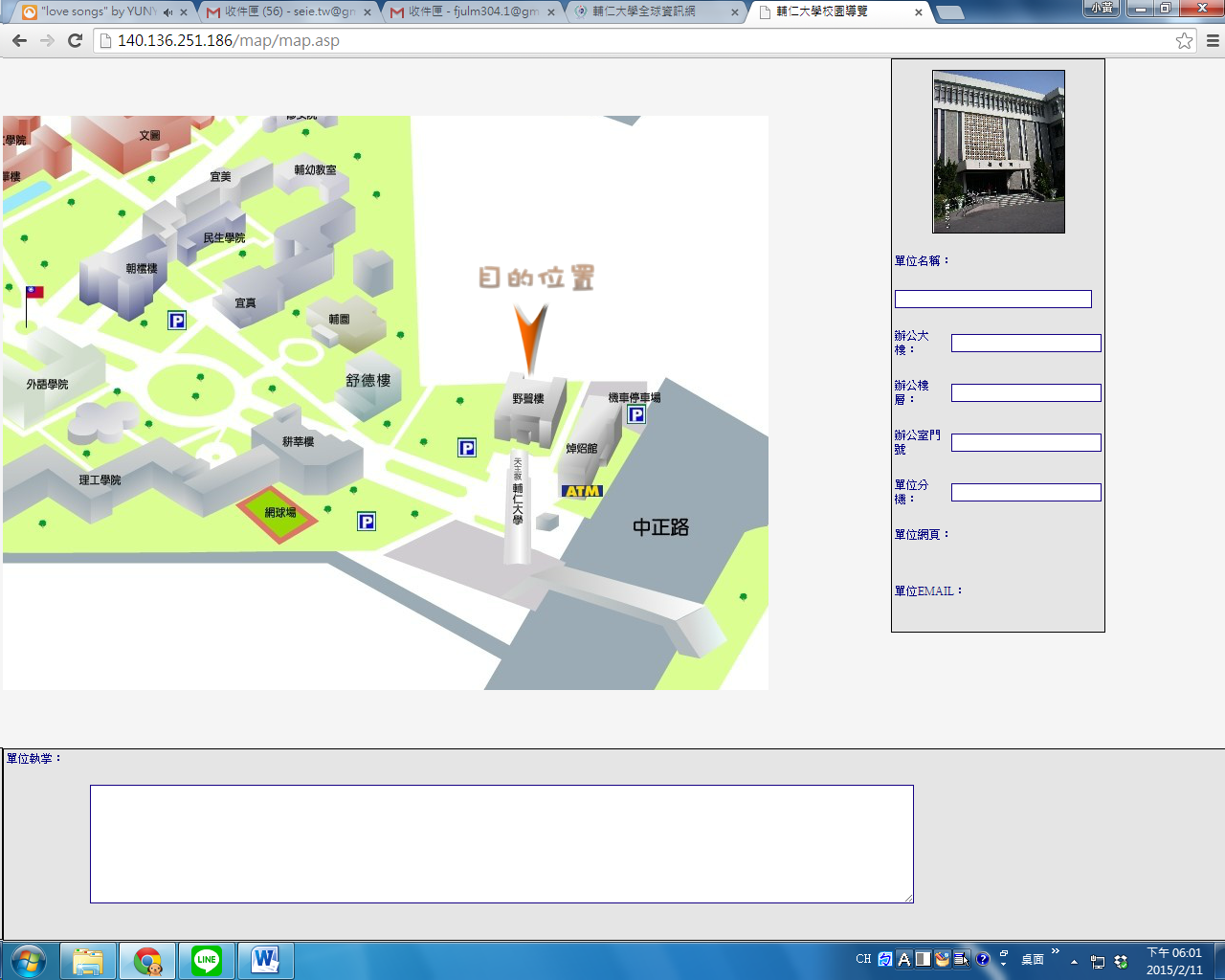 五、  參加對象不限；所有對商業與社會議題有興趣之人士皆歡迎報名參加。六、  報名日期即日起至2015年4月10日(週五)止，採網路報名，名額有限，額滿為止。另為維持研討會品質，恕不接受現場報名。七、權利與義務參與成員可於會中邀請研究夥伴擴大自己研究能量。請尊重學術倫理與智慧財產，所有在本研討會文字發表構想，本會將保障其在本會場之智慧財產八、聯繫窗口       社團法人台灣社會企業創新創業學會
       聯絡人：林玉萍 小姐 
       電  話：02-2905 6375 
       E-mail：seie.tw@gmail.com